ՀԱՍՏԱՏՈՒՄ ԵՄ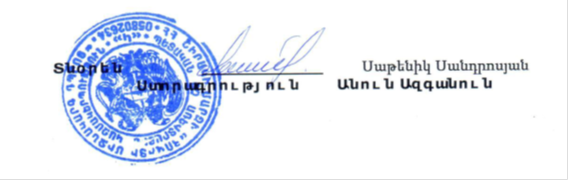 	31․08․2023թ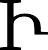 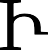 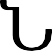 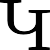 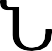 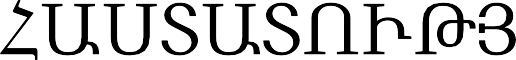 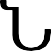 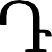 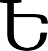 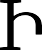 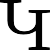 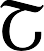 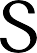 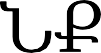 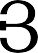 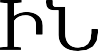 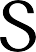 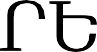 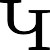 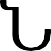 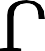 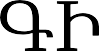 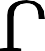                                                                                                                        ՀՀ Շիրակի մարզի ,<<Հովիտի միջնակարգ  դպրոց>>	10 և 11 դասարանուսումնական հաստատության անվանումը , դասարան	Մանուկյան Տաթևիկ Արմենիդասղեկի ազգանունը, անունը, հայրանունը                                                                                                                            2022-2023 ուս տարի                                                                                            ՏԵՂԵԿՈՒԹՅՈՒՆ ԱՇԱԿԵՐՏՆԵՐԻ ՄԱՍԻՆՈՒՍՈՒՄՆԱԴԱՍՏԻԱՐԱԿՉԱԿԱՆ ԱՇԽԱՏԱՆՔՆԵՐԻ ՀԻՄՆԱԿԱՆ ԲՈՎԱՆԴԱԿՈՒԹՅՈՒՆԸԴԱՍԱՐԱՆԻ ՄԱՍՆԱԿՑՈՒԹՅՈՒՆԸ ՀԱՄԱԴՊՐՈՑԱԿԱՆ, ՏԱՐԱԾՔԱՅԻՆ ԵՎ ՄԱՐԶԱՅԻՆ ՄԻՋՈՑԱՌՈՒՄՆԵՐԻՆԱՇԱԿԵՐՏՆԵՐԻ ՄԱՍՆԱԿՑՈՒԹՅՈՒՆԸ ՆԱԽԱՍԻՐԱԿԱՆ ԳԵՂԱՐՎԵՍՏԱԿԱՆ ԵՐԱԺՇՏԱԿԱՆ ԵՎ ԱՅԼ ԽՄԲԱԿՆԵՐԻԴԱՍԱՐԱՆԻ ՂԵԿԱՎԱՐԻ ԴԱՍՏԻԱՐԱԿՉԱԿԱՆ ԱՇԽԱՏԱՆՔՆԵՐԻ ԹԵՄԱՏԻԿԱՆ                                                                                                 ԴԱՍՂԵԿԻ ԴԱՍԱԼՍՈՒՄՆԵՐԴԱՍՂԵԿԻ ԺԱՄԱՇԽԱՏԱՆՔ ԾՆՈՂՆԵՐԻ ՀԵՏ                                                                                                          ՍԵՄԻՆԱՐՆԵՐ                                                                             ԾՆՈՂԱԿԱՆ ԺՈՂՈՎՆԵՐԾՆՈՂԿՈՄԻՏԵԻ ԿԱԶՄԸԱՇԽԱՏԱՆՔ ԴԱՍԱՐԱՆԻ ԾՆՈՂԱԿԱՆ ԽՈՐՀՐԴԻ ՀԵՏNազգանունանունհայրանունծննդ. օր, ամիս, տարիսեռըհասցեհեռախոսԾնողի (խնամ) աշխատավ. ԶբաղմունքԸնտանիքի սոցիալական վիճակը, անապահով1Մարգարյան Մերի         X դասարանԼևոնի20․03․2006թիգԳ․Հովիտ1փտն.38077432003մենատնեսԲավ.2ՀարությունյանԼիլիթԳևորգի26․06․2007թիգԳ․Հովիտ1փտն.46098529261մենատնեսԲավ.3ԱռաքելյանԱնդրանիկՍևակի11․07․2006թարԳ․Հովիտ1փտն.16093448295մենատնեսԲավ.4ԽաչատրյանԿարենՎարդգեսի02․02․2006թարԳ․Հովիտ1փտն.19094635609մենատնտեսԲավ.5ՆերսեսյանՓայլակԱրմենի06․08․2006թԱր.Գ․Հովիտ1փտն.7094635609մենատնտեսԲավ.         11-րդ դասարան1․Խաչատրյան ԺենյաԳաբրիելի26․08․2005թԻգ.Գ․Հովիտ1փտն.47093275751մենատնեսԲավ.Ուս/շՈւս. աշխատանքի բովանդակությունըԿատարման ժամկետըԿատարողIԿատարել դասագրքերի բաշխում,կահավորել դասասենյակը                6,09դասղեկIIԱշակերտների սանիտարահիգենիկ վիչակի ստուգում,հետևել աշակերտների ճիշտ և կոկիկ հագուստին:20.09դասղեկIIIԱնցկացնել զրույց՝  ով ենք մենք և ուր ենք գնում թեմայով 27.09դասղեկIVԴիտողական էքսկուրսիա Ոսկե աշունը իմ աչքերով4.10դասղեկVԶրույց Կարևոր են բոլոր մասնագիտությունները թեմայով18.10դասղեկVIԸնթերցել Հ,Թումանյանի հեքիաթներից 25.10դասղեկVIIԶրույց Կենդանիները մեր բարեկամներն են թեմայով:Դաստիարակելով նարություն8.11դասղեկVIIIԶրույց Ինչպես պահպանենք մոլորակը թեմայով: 20.11դասղեկIXԶրույց Իմ ընտանիքը թեմայի շուրջ:Դաստիարակել սեր և հարգանք ծնողների և մեծերի տկատմամբ28.11դասղեկXՍովորեցնել տեսնել, գնահահատել շրջակա աշխարհի գույնները6.12դասղեկXIԿատարել ընթերցումներ Մանկական Աստվածածնչից16.12դասղեկXIIՀավատքը ազգապահպանության խորհրդանիշ18.12դասղեկXIIIԶրույց Ճշմարտասիրության թեմայով:Ընթերցել Արջն ու օձը բացատրել ուղիղ,ճշմարիտ լինելու կարևորությունը20.12դասղեկXIVԶրույց Հոգատարություն թեմայով Փոքրիկ իշխանը22.12դասղեկXVՇնորհավոր Ամանոր և Սուրբ ծնունդ24.12դասղեկXVIԶրույց  Իմ ուրախ արձակուրդը15.01դասղեկXVIIԶրույց Իմ երազած հերոսը թեմայով24.01դասղեկ XVIIIՄենք հզոր ենք մեր բանակով31.01դասղեկXIXՀայկական ժողովրդական ծեսեր Բարեկենդանը10.02դասղեկXXՈվ եմ ես, որն է իմ առաքելությունը20.02դասղեկXXIԶրույց Հանդուրժողականություն թեմայով28.02դասղեկXXIIՄայր իմ անուշ ու անգին6.03դասղեկXXIIIԶրույց Միասնության թեմայով13.03դասղեկXXIVԶրույց Արդարություն թեմայով15.03դասղեկXXVԶրույց Վստահություն թեմայով:Ընթերցել Հ՚Թումանյանի Բարեկենդանն20.03դասղեկXXVIԶրույց Հայոց Մեծ Եղեռնը թեմայով3.04դասղեկXXVIIԶատիկի խորհուրդը15.04դասղեկXXVIIIՄայիսը հաղթանակների ամիս 22.04դասղեկXXIXՄայիսյան հաղթանակներ՝ հաղթանակները հեշտ չի տրվում1.05դասղեկXXXՀայաստանի Առաջին Հանրապետության հռչակում8.05դասղեկXXXIՀայազգի նշանավոր զավակները15.05դասղեկXXXIIԿիսամյակի ամփոփում17.05դասղեկXXXIIIՏարեկանի ամփոփում25.05դասղեկXXXIVՏարեվերջան էքսկուրսիա2-30.06դասղեկԱնցկացման ժամկետըՄիջոցառման անվանումըԱնցկացման վայրը01.09Գիտելիքի օրդպրոց21.09Անկախության օրդպրոց05.10Ուսուցչի օրդպրոց20.10Ոսկե աշունԲնության գրկում24.12Ուրախ տոնածառդպրոց07.03 Մարտի 8դպրոց24.04Հայոց Մեծ Եղեռնդպրոց09.05Մայիսյան հաղթանակներդպրոցNնախասիրական-առարկայական խմբակգեղարվեստական երաժշտականխմբակներՄարզական խմբակներայլ խմբակներ1Երգ երաժշտական23Պարի խմբակ4ըմբշամարտ567ֆուտբոլ8910111213ըմբշամարտ14151617ըմբշամարտ181920ըմբշամարտ21ըմբշամարտԱնցկացման օ/ա/տՄիջոցառման բովանդակությունըԾանոթություն9-09-2022թ Զրույց՝Իմ ուրախ արձակուրդըԴասղեկ, սովորողներ23-09-2022թԶրույց՝ Իրավունք և պարտականությունԴասղեկ, սովորողներ7-10-2022թԶրույց՝ Պայաքար վատ սովորույթների դեմԴասղեկ, սովորողներ21-10-2022թԶրույց՝ Ինչու չպետք ՝ վախենալԴասղեկ, սովորողներ11-11-2022թԶրույց՝ գնահատել և հետևել առողջությանըԴասղեկ, սովորողներ25-11-2022թԶրույց՝ Ջուրը կյանք էԴասղեկ, սովորողներ9-12-2022թԶրույց՝ Մենք կարող ենքԴասղեկ, սովորողներ20-01-2023թԶրույց՝ Մայրիկս ավենից լավն էԴասղեկ, սովորողներ17-02-2023թԶրույց՝Պահպանենք բնությունըԴասղեկ, սովորողներ24-03-2023թԶրույց՝ ինչ է մշակույթըԴասղեկ, սովորողներ14-04-2023թԶրույց՝Սուրբ ԶատիկԴասղեկ, սովորողներ12-05-2023թԶրույց՝ Հացը և ՀայաստանըԴասղեկ, սովորողներ19-05-2023թԶրույց՝ Մեր նախնիներըԴասղեկ, սովորողներԴասալսման օրըԱռարկան, դասավանդող ուսուցիչըԴասալսման նպատակը12-09-2022թՀայոց լ Մ․ԳասպարյանՍովորողների առաջադիմությունը01-10-2022թԱշխարհ Ա․ՀակոբյանՍովորողների պատրաստվածությունը դասին07-10-2022թՀԵՊ Ե․ՂազարյանՍովորողների մասնակցությունը դասին22-10-2022թՀայոց լ Մ․Գասպարյան Փորձի փոխանակում10-11-2022թՔիմիա,Ա․ԱդամյանՍովորողների առաջադիմություն22-11-2022թՌուսագ լեզու Գ․ՀարությունյանՍովորողների առաջադիմություն30-11-2022թՀայոց լ Մ․ԳասպարյանՓորձի փոխանակում25-01-2023թԱշխարհ Ա․ՀակոբյանՓորձի փոխանակում3-02-2023թՀԵՊ Ե․ՂազարյանՓորձի փոխանակում16-02-2023թԱնգլերեն Ա․ԿոսյանՍովորողների մասնակցությունը դասին30-03-2023թԿենսաբ,Ա․ԱդամյանՍովորողների առաջադիմությունը18-05-2023թՖիզիկա,Ռ․ԲադոյանՍովորողների մասնակցությունը դասին1-ին կիսամյակ1-ին կիսամյակ2-րդ կիսամյակ2-րդ կիսամյակՇաբաթվա օրըդասաժամըՇաբաթվա օրըդասաժամըՀինգշաթի7-րդՀինգշաբթի7-րդԱնցկացման օրըԹեմանՔննարկվող հարցերըՈւսուցչի անուն, ազգանունծանոթություն13-09-2022թԿարգապահական հարցերի քննարկումՀնարավորինս խուսափել անհարգի բացակայություններիցՊետրոսյան Գոհար20-10-2022թՍովորողների առաջադիմությունԾնողները հետևեն սովորողների դասապատրաստմանը,որպեսի սովորողները դպրոց հաճախեն հնարավորինս դասերին պատրաստՊետրոսյան Գոհար25-11-2022թՈւսման ընթացքում ի հայտ եկող դժվարությունների հաղթահարումԾնողների հետ քննարկել այն բոլոր դժվարությունները ,որոնք կարող են պատճառ հանդիսանալ սովորողների առաջադիմության նվազմանըՊետրոսյան Գոհար14-03-2023թՍովորողների տարիքային և անցումային շրջանի խնդիրներԾնողների հետ քնարկել այն բոլոր խնդիրները ,որոնք բնորոշ են անցումային և տարիքային այս փուլումՊետրոսյան ԳոհարԱնցկացման օրըՔննարկվող հարցերըՀամառոտ բովանդակությունըծանոթություն6.09.2022Դասագրքերի վարձավճար,կարգապահ,ծնող խորհրդի ընտրությունԸնտրվեց ծնող.խորհրդի կազմը, ներկայացվեց կարգապահական կանոնները և դասգրքերի օգտագործման կարգը և վարձավճարները2-11-2022թՍեպտեմբեր-հոկտեմբեր ամիսների սովորողների ուսման առաջադիմության վերլուծություն, հաճախումներՈւշադրություն դարձնել սովորողների առաջադիմությանը,կարգապահությանը, անհարկի բացակայություններին27-12-2022թ2021-2022ու-տարվա առաջին կիսամյակի ամփոփում, 2-րդ կիսամյակում նախատեսված ծրագրերի և միջոցառումների մասին2-րդ կիսամյակայում նախատեսված իջոցառումների և ծրագրերի ընթացքում աջակցել դասղեկին,մանկավարժներին և դպրոցին25-03-2023թ2021-2022ուս-տարվա հուննար-փետրվար ամիսների առաջադիմության վերլուծությունՈւշադրություն դարձնել սովորողների առաջադիմությանը,կարգապահությանը, անհարկի բացակայություններին3-06-2023թ2021-2022ուս-տարվա ամփոփում2021-2022ուս-տարվա արդյունքները գնահատել բավարարազգանուն, անուն,հայրանունՆախագահՀարությունյան ՀերիքնազԱնդամներ1.Առաքելյան Աիդա2․Մարգարյան ԼիաննաԱնցկացման օ/ա/տՔննարկվող հարցերըԶրույցի համառոտ բովանդակությունըԾանոթություն8-09-2022թԶրույց՝ Արդյոք միշտ են ծնողները ճիշտՀորդորել ծնողներին լինել միշտ իրենց երեխաների ընկերը,ծնող-երեխա-դպրոց կապի ամրապնդումը18-11-2022թԶրույց՝ Ծնողների վարքագիծըԾնողների հորդորել առավել զգույշ լինել իրենց արարքներուն,քանի որ երեխայի համար նրանք օրինակ են9-03-2023թԶրույց՝Ծնողի դերը մասնագիտական կողմնորոշման հարցումԾնողի հետ աշխատանքում կարևոր այն հանգամանքը,որ երեխան ինքն է ընտրելու իր մանագիտությությունը